Alla mainitut vaatimukset tulee olla täytetty ennen työn aloittamista työmaalla. Samat asiat tulee urakoitsijan varmistaa omien aliurakoitsijoidensa osalta, mikäli alihankintayritys on tulossa Yaran työmaalle töihin.Seuraavat ohjeet ja lomakkeet ovat osa liitettä 14.LIITE 14.1 Tilaajavastuulain vaatimukset ja vakuutuksetLaki tilaajan selvitysvelvollisuudesta ja vastuusta ulkopuolista työvoimaa käytettäessäLaki tilaajan selvitysvelvollisuudesta ja vastuusta ulkopuolista työvoimaa käytettäessä eli niin sanottu tilaajavastuulaki (1233/2006) tuli voimaan 1. tammikuuta 2007. Tiedonantovelvollisuus kohdistuu rakennustyömaalla tapahtuvaan rakentamiseen, korjauksiin ja kunnossapitoon liittyvään toimintaan sekä tällaista toimintaa harjoittaviin yrityksiin ja työntekijöihin. Yara edellyttää urakoitsijan liittyvän Luotettava Kumppani –palveluun (www.vastuugroup.fi), josta Yara noutaa ajantasaisen tilaajavastuuraportin. Urakoitsijan täytyy huolehtia, että myös tieto Yaran vaatimuksia vastaavasta toiminnanvastuuvakuutuksesta on käytettävissä Luotettava Kumppani –palvelussa. Muista vakuutuksista sovitaan tapauskohtaisesti. Mikäli urakoitsija on estynyt liittymään Luotettava Kumppani –palveluun tai sen raportti siellä on puutteellinen, sen on toimitettava Yaralle allamainitut asiakirjat 1-8 soveltuvin osin. 	Selvitys merkinnästä ennakkoperintärekisteriin ja työnantajarekisteriin sekä 	arvonlisäverolain mukaiseen arvonlisäverovelvollisten rekisteriin 	Kaupparekisteriote 	Todistus verojen maksamisesta tai verovelkatodistus taikka selvitys siitä, että 	verovelkaa koskeva maksusuunnitelma on tehty 	Todistus eläkevakuutusmaksujen suorittamisesta tai selvitys erääntyneiden 	eläkevakuutusmaksujen maksusopimuksesta 	Selvitys työhön sovellettavasta työehtosopimuksesta tai keskeisistä työehdoista 	Todistus tapaturmavakuutuksen voimassaolosta 	Todistus työterveyshuollon hoitamisesta	Todistus toiminnanvastuuvakuutuksesta, vastuu vähintään 2.000.000 eurAsennuksia tekevillä Urakoitsijoilla tulee olla myös asennusvastuuvakuutus, ja nostoja tekevillä Urakoitsijoilla taakkavakuutus. Rakennusurakoita tekevillä Urakoitsijoilla tulee olla myös rakennustyövakuutus. Rakennusurakan sopimusehtojen mukaan työmaan johtovelvollisuuksista vastaava urakoitsija on, ellei toisin ole sovittu, velvollinen vakuuttamaan jälleenhankinta-arvosta työkohteen ja työtä varten hankitut rakennustuotteet ja käyttötarvikkeet. Vakuutuksen tulee sisältää myös sivu- ja aliurakat. Kukin urakoitsija vakuuttaa kuitenkin omat työvälineensä. Urakoitsijan tulee lähettää Tilaajalle soveltuvin osin siis myös asiakirjat 9-11. 	Asennusvastuuvakuutus, vastuu vähintään 2.000.000 eurTaakkavakuutus nostotöissä haltuunotetun omaisuuden osalta vastuu vähintään 80.000 eurRakennustyövakuutus, vastuun suuruus jälleenhankinta-arvoMikäli Urakoitsija on ulkomaalainen, sen täytyy täyttää seuraavat edellytykset 12 i-ivi.                 Ulkomaalaisella yrityksellä oltava lisäksi:Virallinen edustaja Suomessa, mikäli yrityksellä ei ole kiinteää toimipaikkaa SuomessaLähetettyjen työntekijöiden osalta lähetetyn työntekijän todistus (A1 tai E101-todistus) TAI todistukset tyel- ja tapaturmavakuuttamisesta SuomessaUlkomaalaisten yritysten tulee asettaa Lähetetyn työntekijän edustaja, mikäli työnkesto ylittää yli 10 työpäivää 4 kuukauden sisälläKolmannen maan kansalaisilla oleskelulupa sekä maassa oleskeluun tarvittava tieto (passikopio, selvitys työehdoista sekä A1 tai E101- lomake)Työterveyshuoltosopimus SuomeenSähköinen ilmoitus työntekijöiden lähettämisestä Suomeen työsuojeluviranomaiselleLisäksi työmaalla työskentelevällä henkilöllä tulee olla kuvallinen tunnistekortti, josta ilmenee työntekijän nimi ja veronnumero sekä työnantajan nimi, y-tunnus ja yhtiömuoto.Yllä olevat selvitykset ja todistukset saavat olla korkeintaan 3 kk vanhoja. Nämä asiapaperit lisätään urakoitsijan toimesta Zeronissa olevalle sopimukselle.LIITE 14.2 TiedonantovelvollisuusYara käyttää kulunvalvontaan, tilaajavastuulain täyttämiseen ja Verohallintoon ilmoittamiseen Zeroni- toiminnanohjauspalvelua. Sopimuskumppani yhteyshenkilöineen perustetaan Zeroniin, jonka jälkeen toimittajan yhteyshenkilö saa ilmoituksen järjestelmään liittymisestä sähköpostitse. Salasanan yhteyshenkilö saa tekstiviestinä matkapuhelimeen ensimmäisellä kirjautumiskerralla. Toimittaja lisää palveluun yritystietonsa, omat työntekijänsä, mahdolliset muut yrityksen yhteyshenkilöt sekä ketjuttaa mahdolliset alihankkijansa, jotta alihankintaketju muodostuu oikein. Kulkuluvat anotaan Zeroniin tallennettujen työmaalupien perusteella. Ilman tilaajan hyväksymiä tilaajavastuudokumentteja Zeroniin ei voi tehdä työmaalupapyyntöjä. Kukin toimittaja on velvollinen perehdyttämään sekä omat työntekijänsä, että alihankkijansa toimimaan Yaran ohjeistuksen mukaisesti. Toimittajat vastaavat omien ja alihankkijoidensa työntekijätietojen päivittämisestä palveluun osoitteessa https://app.zeroni.fi/login. Zeronin toiminnanohjauspavelun tuki palvelee arkisin klo 8-16 support@zeroni.fi, p. 0600 129 29.Kirjautumisen jälkeen ketjuta alihankkijasi ja/tai lisää työntekijäsi alla olevan mukaisesti.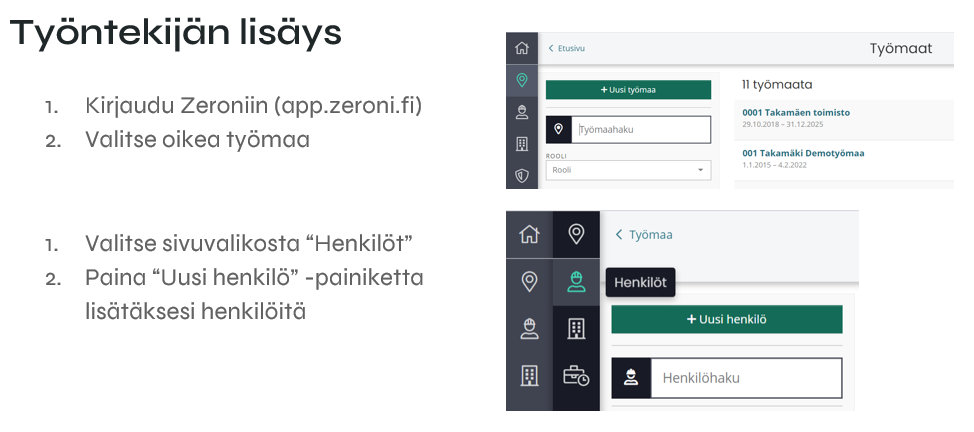 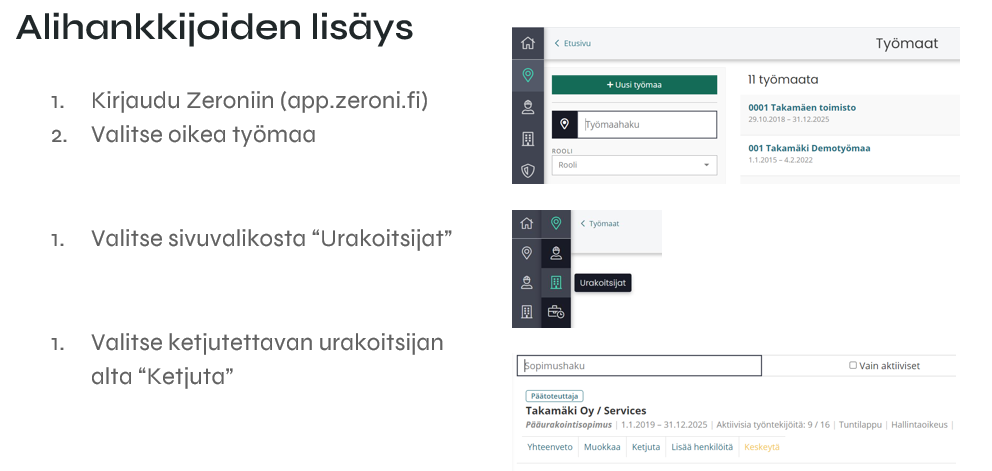 LIITE 14.3 Aliurakoitsijan hyväksyttäminen Tilaajalla Urakoitsija = Yaran kanssa suorassa sopimussuhteessa oleva urakoitsijaTilaaja= YaraAliurakoitsija= Urakoitsijan alla sopimussuhteessa toimiva urakoitsijaUrakoitsijan tulee hyväksyttää Aliurakoitsija tilaajalla aina ennen Aliurakoitsijan käyttöä toimipaikalla. Aliurakoinnin ketjuttaminen vaatii aina erilliskeskustelut Tilaajan edustajan kanssa. Aliurakoitsijan hyväksynnästä vastaa aina Hankinta, joka ylläpitää rekisteriä hyväksytyistä alihankkijoista. Uuden sopimuskauden alkaessa hyväksynnät tulee tehdä uudelleen.Urakoitsijan tulee ohjeistaa kaikki työmaalle tulevat hyväksytyt Aliurakoitsijat käyttämään Zeroni-palveluaUrakoitsija vastaa Sopimuksen työturvallisuusohjeiden kouluttamisesta käyttämilleen hyväksytyille Aliurakoitsijoille.Urakoitsija vakuuttaa, että on tarkastanut tilaajavastuulaintarkistusten lisäksi  hyväksytettävän alihankkijansa tapaturmataajuuden ja läpikäynyt hänen kanssaan Tilaajan turvallisuusvaateet huomioiden hyväksyttävät työvälineet, työlupakäytännöt sekä työkohteen riskit.Urakoitsija vastaa tämän liitteen täyttämisestä hyväksytettävästä Aliurakoitsijastaan ja toimittaa sen allekirjoitettuna Sopimuksen hankinnan vastuuhenkilölle.Liite 14.4 Täytettävä osa  Aliurakoitsijan hyväksyttäminen TilaajallaUrakoitsija [Hyväksyttävä taho on  sopimussuhteessa Tilaajaan]Projekti: [Mihin projektiin aliurakoitsijaa hyväksytetään?]Aliurakoitsijan yrityksen tiedotTyön tilaaja [täytetään jos joku muu kuin Urakoitsija on työn Tilaaja esim jo hyväksytetty alihankkija ketjuttaa omaa työtään]Yritys 	     Osoite	     y-tunnus	     Urakan/ toimituksen kuvaus, kesto      Aliurakoitsijan yrityksen esittelytyöntekijämäärä ja liikevaihto:      referenssit Urakoitsijalle:      tapaturmataajuus viimeiseltä 3 vuodelta (LTI):	                 TurvallisuusselvitysUrakoitsija vakuuttaa Tilaajalle, että on tarkastanut ehdottamastaan Aliurakoitsijasta tapaturmataajuuden ja arvioinut aliurakoitsijan käyttöä myös sen perusteella Tilaajan kohteessa. Urakoitsija vakuuttaa, että Aliurakoitsija on saanut tiedon Tilaajan seuraavista turvallisuuskäytännöistä (rasti ruutuun): Turvallisuusperehdytys ja kulunvalvonta		        Tilaajan vaateet käytettävistä työvälineistä ja niihin liittyvät tarkastukset      Työlupakäytännöt Tilaajan kohteessa                                                  	         Työkohteen riskit ja niiden hallinta           		                                                           Tilaajavastuulain selvitysvelvollisuusUrakoitsija vakuuttaa Tilaajalle, että se on suorittanut tilaajavastuulain mukaisen selvitysvelvollisuutensa tästä ehdottamastaan Aliurakoitsijasta ja että tämän Aliurakoitsijan tilaajavastuulain edellyttämät asiakirjat ovat lain vaatimusten mukaiset.                  ______________________________________________    pvm.                      Urakoitsijan allekirjoitus ja nimen selvennysTilaajavastuulain vaatimat dokumentitKunnossa?KommentitZeroni ilmoittaa sopimusta tehdessä dokumenttien tilan (Kunnossa/ puutteellinen) Luotettava kumppani-palvelussa.(vaihtoehtoisesti liitteen 14.1 mukaiset tilaajavastuulain vaatimat dokumentit 1-8)Täydennä ja ylläpidä tiedot Luotettava Kumppani-palvelussaVoimassaolevat vakuutuksetKunnossa?KommentitTodistus liitteen 14.1 vaatimusten mukaisista vastuuvakuutuksista, mikäli vastuuvakuutustietoa ei ole toimitettu Luotettava kumppani-palveluun.Toimita kopiot hankinnan vastuuhenkilölleAlihankkijan hyväksyttäminenKunnossa?KommentitTäytettävä lomake 14.4 jokaisesta aliurakoitsijasta, jota yrityksenne aikoo käyttää tämän sopimuksen mukaisessa työssäToimita lomake 14.4. allekirjoitettuna hankinnan vastuuhenkilölleTiedonantovelvollisuus verottajalleKunnossa?KommentitKuvallinen henkilökortti, jossa veronumeroOltava työntekijällä mukana työmaallaTyöturvallisuuskoulutuksetKunnossa?KommentitKansallinen työturvallisuuskoulutus (vihreä kortti)Muut työhön tarvittavat kansalliset kortit (tulityö)Kortit oltava voimassa työn aikana kunkin työn vaatimusten mukaanToimipaikan turvallisuusperehdytys (2h)/ sähköinen (Yara Uusikaupunki) turvallisuusperehdytys Oltava voimassa työskentelyn aikanaToimintokohtainen turvallisuusperehdytys (20 min) /  sähköinen (Yara Uusikaupunki) toimintokohtainen turvallisuusperehdytysOltava voimassa työskenneltäessä kyseisessä toiminnossaLiite 14.1Tilaajavastuulain vaatimukset ja vakuutukset Liite 14.2TiedonantovelvollisuusLiite 14.3Aliurakoitsijan hyväksyttäminen TilaajallaLiite 14.4Aliurakoitsijan hyväksyttäminen Tilaajalla, täytettävä lomake 